MINISTÉRIO DA EDUCAÇÃO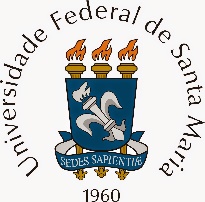 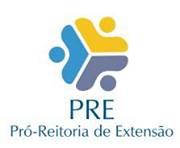 UNIVERSIDADE FEDERAL DE SANTA MARIAPRÓ-REITORIA DE EXTENSÃOCENTRO DE CIÊNCIAS SOCIAIS E HUMANASDEPARTAMENTO HISTÓRIASELEÇÃO DE BOLSISTA – CHAMADA PÚBLICA 07/2020 PROJETO Nº 054242 - EDUCAÇÃO PATRIMONIAL EM TEMPO DE PANDEMIA - ATIVIDADES JUNTO AS ESCOLAS NESTE PERÍODO DE PANDEMIA VINCULADAS AO PROJETO INSTITUCIONAL GEOPARQUE QUARTA COLÔNIA.ANEXO 1FICHA DE CADASTRO DE BOLSISTANome: Matrícula: Curso: Semestre: E-mail: Endereço:Telefone(s):   (       )                                     Celular: (        )RG:                                                 Órgão Expedidor:CPF:  Banco:                     Agência:                          Conta:Horários Disponíveis: SegundaTerçaQuarta QuintaSextaSábadoTurnos/Horários(Manhã, Tarde, noite)